The Bonfire Night Worksheet 		  	  Who Was Guy Fawkes? - Anglophenia Ep 18: o-rozewicz.pl/GuyFawkes-Anglophenia 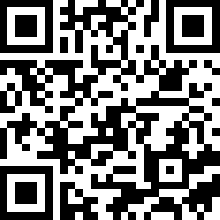 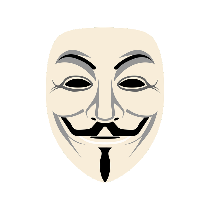 a.k.a. the Guy Fawkes WorksheetBefore the video:What British celebrations do you know?
 Fill in the mind map alone or with your deskmate.  Add more lines if necessary.		   -  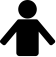 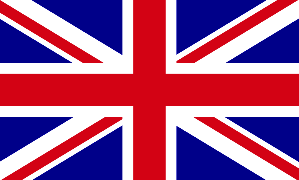 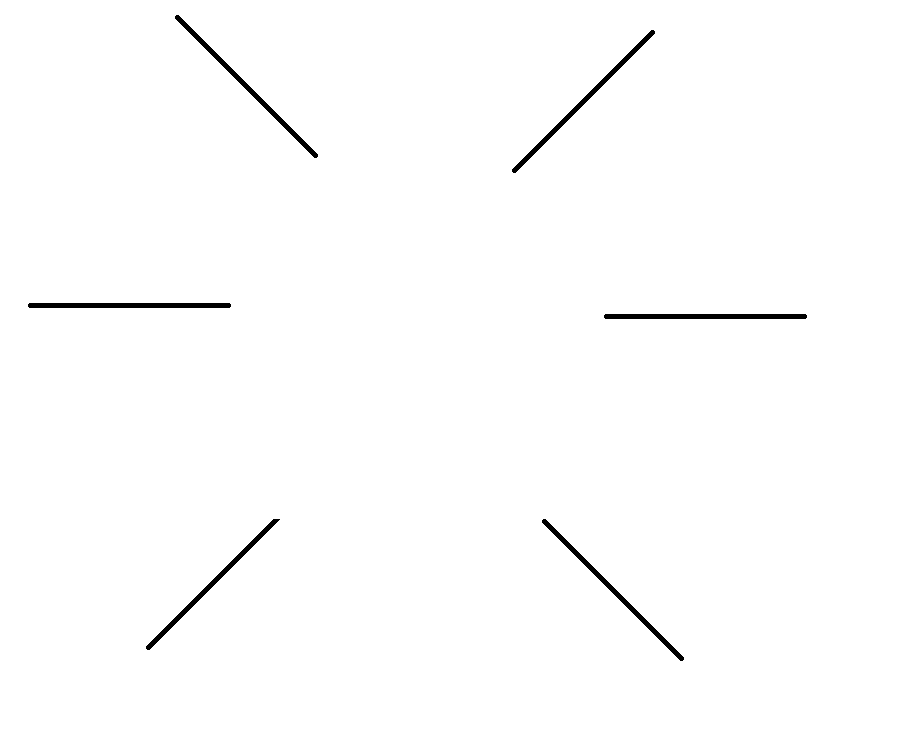 Listen to the recording and fill in the gaps in the poem. 
Do you know to what event it is referring to?  							   Audio 1: o-rozewicz.pl/GFpoem  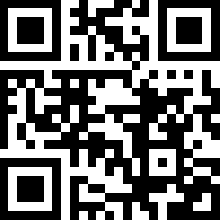 Remember, remember, the _________________ of November,The Gunpowder _________________ and Plot,I know of no _________________,Why the Gunpowder _________________,Should ever be forgot._________________ Fawkes, _________________ Fawkes,t'was his intent,To blow up the _________________ and _________________,Three-score barrels of _________________ below,To prove old England's _________________;By God's _________________ he was catch'd,With a dark _________________ and burning _________________.Holla boys, Holla boys, let the bells _________________,Holla boys, Holla boys, God save the _________________!Translate these words and phrases into your own language. Ask your friends or use a dictionary to help you.  -  significance – ………………………………………………….…………………..………………………………………..………………..……………………..an oppression –  …………………………………………………….………………………………………………………………………….…………………..a rebellion –…………………………………………………………………………………………..…………………………………………….…………………to bring down – ……………………………………………………………………………………………………………………………………..………………to ignite  – ……………………………………….…………………………………………………………..………………………………………………………..a blast – ……………………………………………………………………………………….…………………......…………………..……………..……………cellars  – ………………………………………………………………..…………………………………..…………………………………………………..……..gunpowder – ……………………………………….………………..………………………………………………………………..…………………………….a conspiracy – ….…………………………………………………………………………………………………………………………………………………….to crack down – ..…………………………………………………………….……………………………………………………………………………………..an effigy  –.………………..……...........................................................................................................................................a bonfire – …………………………………………………….…………………………………………………………….…………………………………………to emulate – …….……………………….…………………………………………………………………………………………………………………………..If you need English definitions you can look them up in OALD 😊   www.oxfordlearnersdictionaries.com 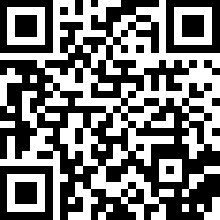 Don’t forget to mark the words you didn’t know before with a star During the video:											When was Guy Fawkes born?During the reign of Queen Elisabeth IIDuring the reign of Queen Elisabeth IDuring the reign of Philip IIIDuring the reign of James IHow many conspirators were there - including Guy Fawkes? 
Mark the appropriate number of people on the ‘electronic screen’.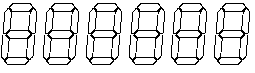 What fake name did Guy Fawkes use when he was found in the cellars of the House of Lords?………………………………………………………………………………Where is the current-day House of Lords? Find it on the provided sketch.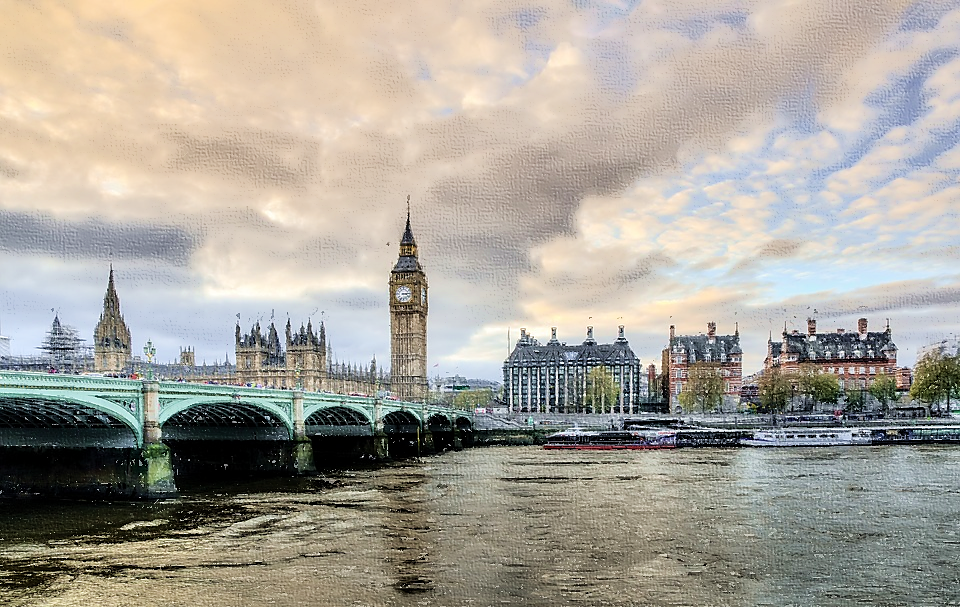 Source: https://pixabay.com/pl/photos/londyn-victoria-big-ben-1335477 (modified)What was the punishment imposed upon Guy Fawkes for his crime? Draw it… if you dare!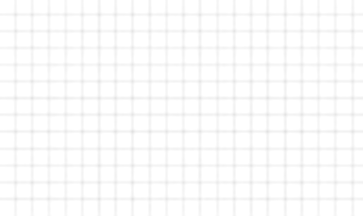 What organisation adopted the masks you see on the right?  			………………………………………………………………………………In what movie were the masks used for the first time?  			………………………………………………………………………………Why did this organisation choose these masks for their protests?  			They appeared in an interesting film.They were difficult to buy.They were widely available.After the video: 					 Work in pairs. Describe the picture and answer the questions.					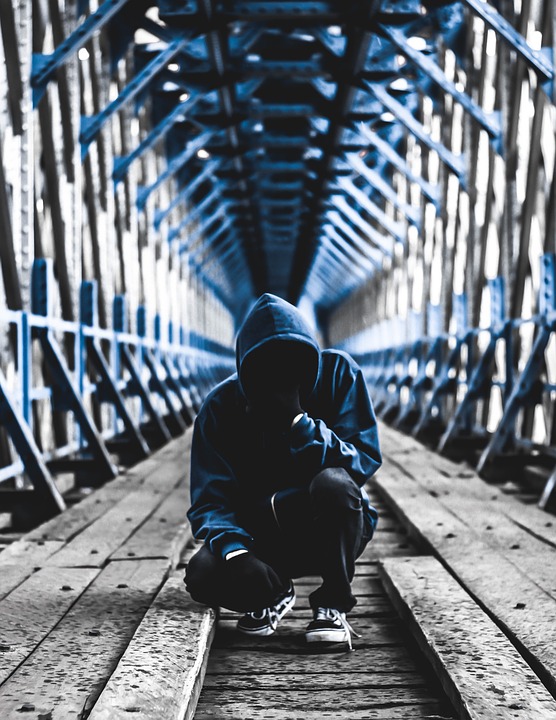 Why may the person in the photo try  
 to hide his / her identity?Why some people may decide that 5th November is the perfect day for a protest?Tell your partner about a situation, when you (or someone you know) has seen a protest or has participated in one.Source: https://pixabay.com/pl/photos/miejskich-anonimowe-czarny-1658436 Listen to the news report about a protest. 							Decide if the provided sentences are true or false.Audio 2: o-rozewicz.pl/A-News   	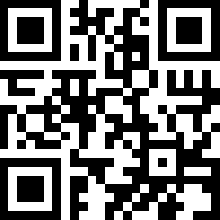 The Anonymous are responsible for physical attacks in the world. TRUE / FALSEPeople protest against censorship during the Million Mask March. TRUE / FALSEAccording to the Anonymous, police crulety happened in Africa. TRUE / FALSEThe group uses social networking sites to organise attacks. TRUE / FALSEThe Anonymous consider themselves to be a legion. TRUE / FALSEWork individually or in pairs. Using the Internet, find 5 facts about the Anonymous.	 - ………………………………………………………………………………………………………………………………………………………………………………………………………………………………………………………………………………………………………………………………………………………………………………………………………………………………………………………………………………………………………………………………………………………………………………………………………………………………………………………………………………………………………………………………………………………………………………………………………………………………………………………………………………………………………………